Subject: NewsletterFrom: Breathexperience Berlin <info@breathexperience.de>Date: 21.10.2019, 10:10To: <frank@spade.de>View this email in your browser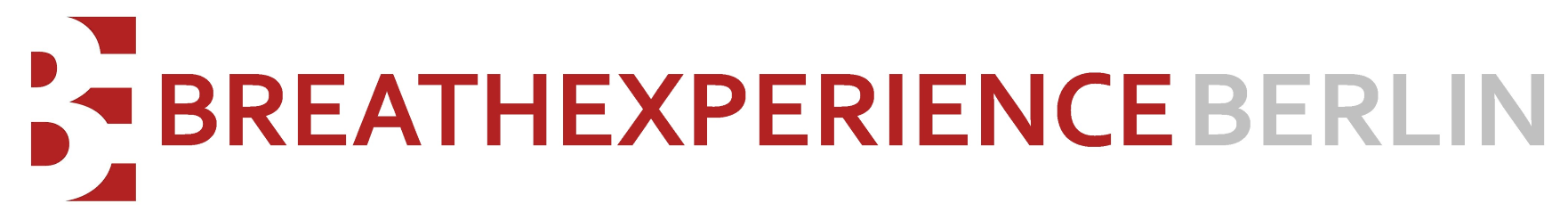 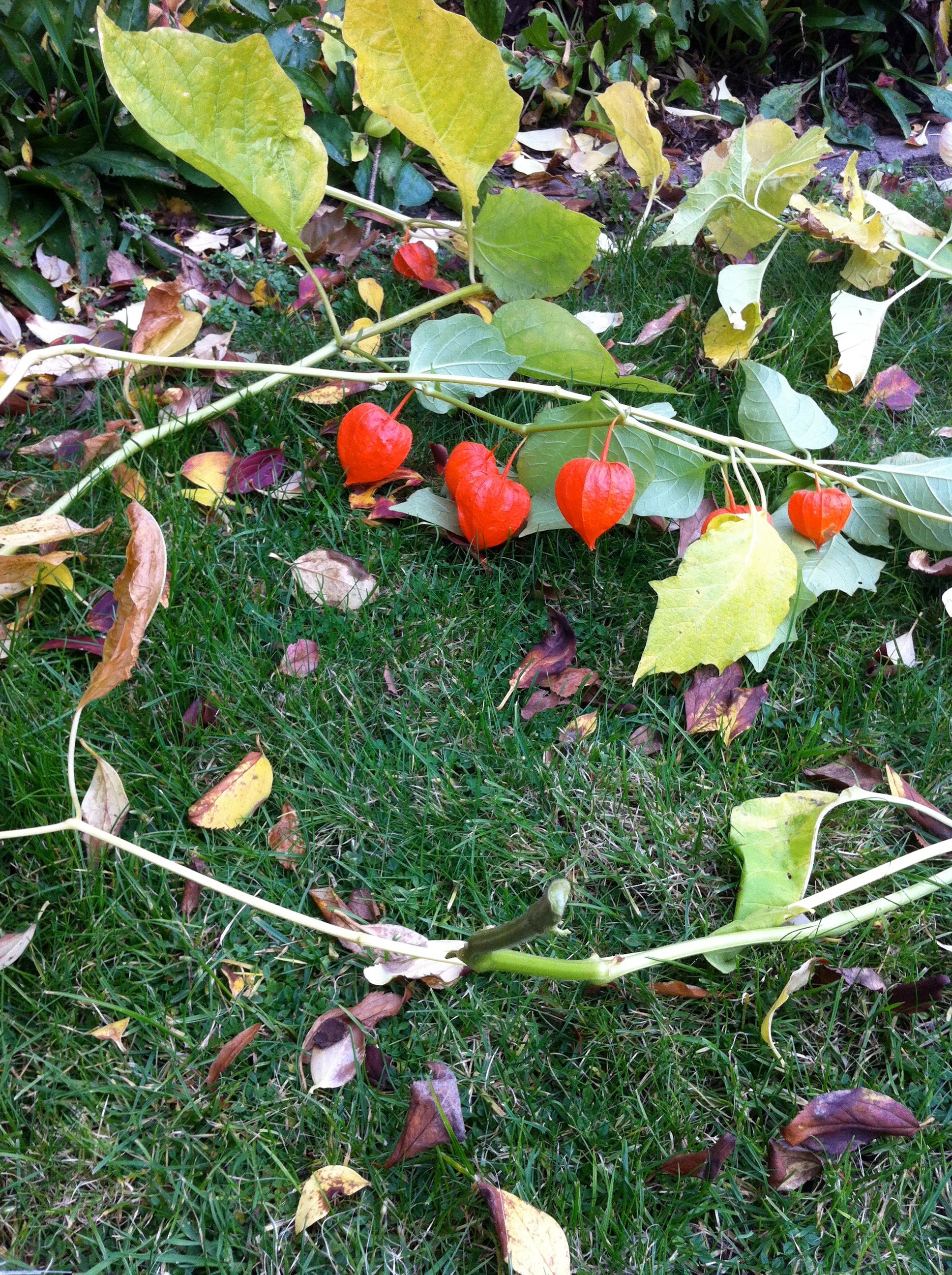 Foto: Helen HarbortLiebe BreathExperience Freundin FreundWIR LADEN EINam 11. November 2019, von 17:30 bis 20:30 Uhrbei uns am Institut in der Neuen KulmerStrae 1, 10827 Berlin die Besonderheiten unserer Ausbildung und des Intensiv-Jahres kennenzulernen.Beginn des nächsten Kurses 8. Februar 2020 (siehe ebsite)An dem Abend werden wir über die Ausbildung und das Intensiv-Jahr sprechen und vorallem auch Kostproben unserer praktischen Arbeit anbieten.Wir werden auch genügend Zeit haben für die Klärung Fragen.Bitte gbt uns kurz Bescheid, wenn an diesem Abend mit dabei sein möchtet.Die Teilnahme ist kostenlos.Bitte auch weitersagen.Wir freuen uns, wenn mit dabei .Das Ausbildung-Team BreathExperience BerlinGertrud, Christine und JuergBreathExperience BerlinBVA/AfA anerkanntes Ausbildungsinstitut für den Erfahrbaren Atem Neue Kulmer 110827 BerlinTel: 030 4623719 www.breathexperience.de++++++++++++++++++++++++++++++++++++++++++++++++++++++++In Bezug auf Datenschutz möchten wir Sie freundlichst bitten, IhreAnmeldeoptionen zu überprüfen und uns bestätigen, dass Sie weiterhinInformationen von uns erhalten möchten. Falls das nicht der Fall ist, schicken Sie uns bitte eine kurze Nachricht. Hier ist der Link zum Vervollständigen Ihrer Kontaktdaten....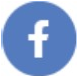 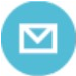 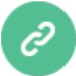 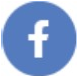 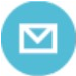 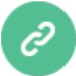 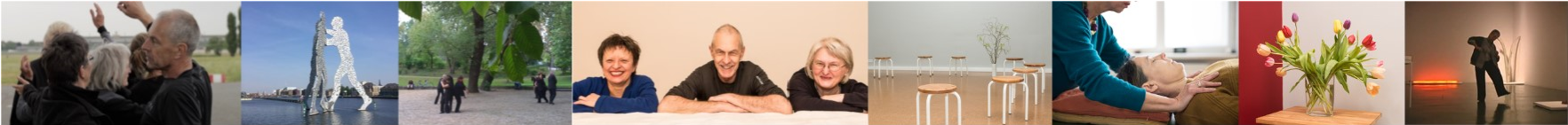 Our mailing address is: info@breathexperience.deHier können Sie Ihre Einstellungen überprüfen, ändern, abmelden oder an eine*n Freund*in weiterleiten.This email was sent to frank@spade.de	why did I get this?	unsubscribe from this list	update subscription preferencesBreathExperience Berlin · c/o yoga & atem · Neue Kulmer Str. 1 · Berlin 10827 · Germany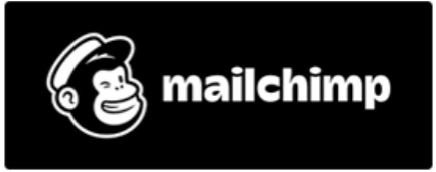 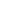 